Multiple Intelligences MI Quiz to determine area of intelligenceCreate MI illustrationPicture of selfLabels Top 3 Areas of Intelligence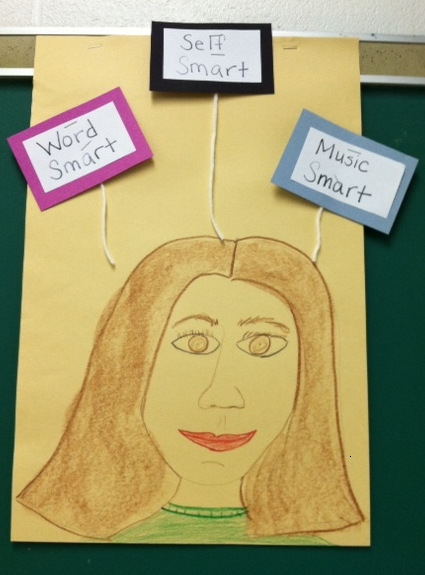 MI Presentation on MEChoose top area of intelligenceCreate presentation on self based on that area of intelligencei.e.- a musically intelligent person might write and perform a song on selfi.e- a number logic person might create a puzzle/problem about self for class to figure out.CreativeMultiple Intelligences Presentation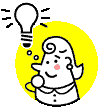  Choose one of your top three intelligences.  _________________ SmartChoose one area of your life that you would like to tell the class about.  Your job is to create a presentation using the type of intelligence you chose.  For example, a person who is Music Smart might write a song about their life and perform it for the class.  A number or logic smart person might create a puzzle for the class to solve about their life.What will your presentation be? Write a short description.  ________________________________________________________________________________________________________________________________________________________________________Mrs. Walters’ Initials __________________Parent’s Initials _________________You will have two weeks to prepare your presentation.  These will be performed in AR class on ____________________________.  You may present early if you are prepared to do so.  Have fun!!!